Publicado en Montilla el 01/07/2024 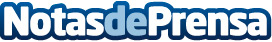 Productos Monti: Cultivo sostenible de materias primas para patatas fritas y snacks de alta calidadEl enfoque de Productos Monti en el cultivo sostenible y responsable de sus materias primas no solo beneficia al medio ambiente, sino que también asegura productos de alta calidad que los consumidores pueden disfrutar con confianzaDatos de contacto:Productos MontiProductos Monti+34 957 650 216Nota de prensa publicada en: https://www.notasdeprensa.es/productos-monti-cultivo-sostenible-de-materias Categorias: Gastronomía Industria Alimentaria Consumo Sostenibilidad http://www.notasdeprensa.es